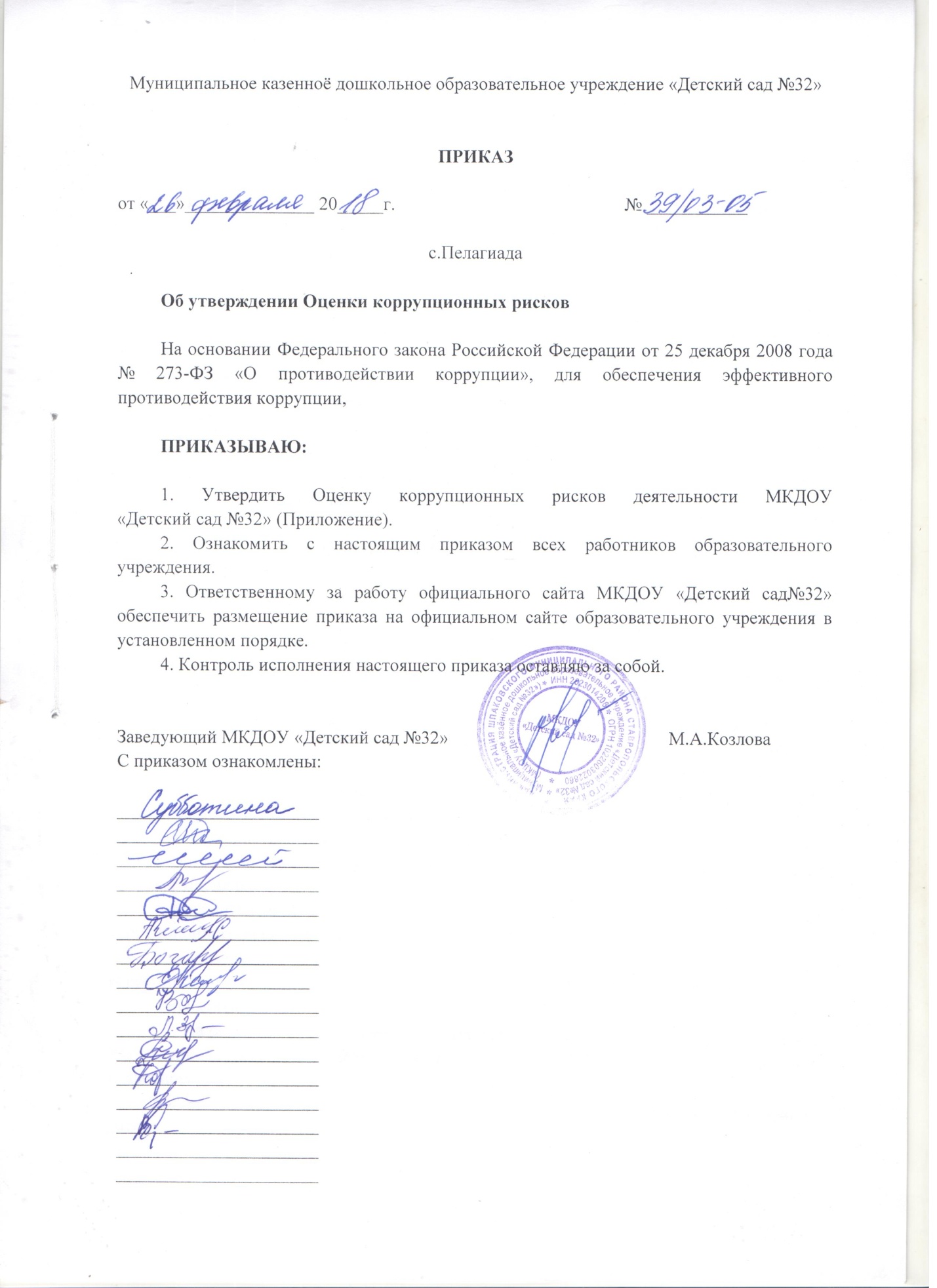 ОЦЕНКА КОРРУПЦИОННЫХ РИСКОВ ДЕЯТЕЛЬНОСТИ1. ОБЩИЕ ПОЛОЖЕНИЯ1.1. Оценка коррупционных рисков является важнейшим элементом антикоррупционной политики МКДОУ «Детский сад №32» (далее – Учреждение). Она позволяет обеспечить соответствие реализуемых антикоррупционных мероприятий специфике деятельности Учреждения и рационально использовать ресурсы, направляемые на проведение работы по профилактике коррупции в Учреждении.1.2. Целью оценки коррупционных рисков является определение конкретных процессов и видов деятельности Учреждения, при реализации которых наиболее высока вероятность совершения работниками Учреждения коррупционных правонарушений, как в целях получения личной выгоды, так и в целях получения выгоды Учреждением.2. ПОРЯДОК ОЦЕНКИ КОРРУПЦИОННЫХ РИСКОВ2.1. Оценка коррупционных рисков проводится на регулярной основе, ежегодно, в IV квартале текущего календарного года.2.2. Порядок проведения оценки коррупционных рисков:2.2.1. Деятельность Учреждения представляется в виде отдельных процессов, в каждом из которых выделяются составные элементы (подпроцессы).2.2.2. Выделяются «критические точки» для каждого процесса и определяются те элементы, при реализации которых наиболее вероятно возникновение коррупционных правонарушений.2.2.3. Для каждого подпроцесса, реализация которого связана с коррупционным риском, составить описание возможных коррупционных правонарушений, включающее:- характеристику выгоды или преимущества, которое может быть получено Учреждением или его отдельными работниками при совершении «коррупционного правонарушения»;- должности в Учреждении, которые являются «ключевыми» для совершения коррупционного правонарушения;- участие каких должностных лиц Учреждения необходимо, чтобы совершение коррупционного правонарушения стало возможным;- вероятные формы осуществления коррупционных платежей.2.3. На основании проведенного анализа подготовить «карту коррупционных рисков Учреждения» – сводное описание «критических точек» и возможных коррупционных правонарушений.2.4. Разработать комплекс мер по устранению или минимизации коррупционных рисков.3. КАРТА КОРРУПЦИОННЫХ РИСКОВ3.1. В Карте коррупционных рисков (далее — Карта) представлены зоны повышенного коррупционного риска (коррупционно-опасные полномочия), считающиеся наиболее предрасполагающими к возникновению возможных коррупционных правонарушений.3.2. В Карте указан перечень должностей, связанных с определенной зоной повышенного коррупционного риска (коррупционно-опасными полномочиями).3.3. В Карте представлены типовые ситуации, характеризующие выгоды или преимущества, которые могут быть получены отдельными работниками при совершении «коррупционного правонарушения».3.4. По каждой зоне повышенного коррупционного риска (коррупционно-опасных полномочий) предложены меры по устранению или минимизации коррупционно-опасных функций.    3.5. Перечень должностей, замещение которых связано с коррупционными рисками в образовательном учреждении: заведующий, заведующий хозяйством, старший воспитатель,  воспитатель, помощник воспитателя, повар,  машинист по стирке белья, сторож, кастелянша,  дворник. Приложение к приказу заведующегоМКДОУ «Детский сад №32» №39/03-05 от «26» февраля 2018 г. Зона повышенного коррупционного рискаДолжностьТиповая ситуацияМеры по устранениюОрганизация деятельности образовательного учреждениязаведующий,старший воспитатель, заведующий хозяйствомИспользование своих служебных полномочий при решении личных вопросов, связанных с удовлетворением материальных потребностей должностного лица, либо его родственниковРазъяснение работникам об обязанности незамедлительно сообщить руководителю о склонении их к совершению коррупционного правонарушения, о мерах ответственности за совершение коррупционных правонарушенийРабота со служебной информацией, документамизаведующий,старший воспитатель, заведующий хозяйством, Использование в личных или групповых интересах информации, полученной при выполнении служебных обязанностей, если такая информация не подлежит официальному распространению Разъяснение работникам о мерах ответственности за совершение коррупционных правонарушенийПринятие на работу сотрудниказаведующийПредоставление не предусмотренных законом преимуществ (протекционизм, семейственность) при поступлении на работуРазъяснение работникам о мерах ответственности за совершение коррупционных правонарушенийРазмещение заказов на поставку товаров, выполнение работ и оказание услугзаведующий хозяйствомОтказ от проведения мониторинга цен на товары и услуги; предоставление заведомо ложных сведений о проведении мониторинга цен на товары и услуги;размещение заказов ответственным лицом на поставку товаров и оказание услуг из ограниченного числа поставщиков именно в той организации, руководителем отдела продаж которой является его родственникОрганизация работы по контролю деятельностиРегистрация материальных ценностей и ведение баз данных имуществазаведующий хозяйствомНесвоевременная постановка на регистрационный учет имущества; умышленно досрочное списание материальных средств и расходных материалов с регистрационного учета; отсутствие регулярного контроля наличия и сохранности имуществаОрганизация работы по контролю деятельности заведующего хозяйством Осуществление закупок товаров, работ, услуг для нужд образовательного учреждениязаведующийСовершение сделок с нарушением установленного порядка и требований закона в личных интересах; установление необоснованных преимуществ для отдельных лиц при осуществлении закупок товаров, работ, услугОрганизация работы по контролю деятельности Размещение на официальном сайте информации и документации о совершении сделкиСоставление, заполнение документов, справок, отчетностизаведующий,старший воспитатель, воспитатель, Искажение, сокрытие или предоставление заведомо ложных сведений  в отчётных документах, справках гражданам, являющихся существенным элементом служебной деятельностиОрганизация работы по контролю деятельности работников, осуществляющих документы отчетностиВзаимоотношения с вышестоящими должностными лицами, с должностными лицами в органах власти и управления, правоохранительных органах и различных организациях работники учреждения, уполномоченные заведующим представлять интересы образовательного учрежденияДарение подарков и оказание не служебных услуг вышестоящим должностным лицам, за исключением символических знаков внимания, протокольных мероприятийРазъяснение работникам об обязанности незамедлительно сообщить руководителю о склонении их к совершению коррупционного правонарушения, о мерах ответственности за совершение коррупционных правонарушенийОбращения юридических, физических лицзаведующийТребование от физических и юридических лиц информации, предоставление которой не предусмотрено действующим законодательством; нарушение установленного порядка рассмотрения обращений граждан, организацийРазъяснение работникам об обязанности незамедлительно сообщить руководителю о склонении их к совершению коррупционного правонарушения, о мерах ответственности за совершение коррупционных правонарушенийОплата трудазаведующий,Оплата рабочего времени в полном объеме в случае, когда сотрудник фактически отсутствовал на рабочем местеОрганизация контроля за дисциплиной работников, правильностью ведения табеля Стимулирующие выплаты за качество труда работников образовательного учреждениязаведующий,комиссия по оценки выполнения утвержденных критериев и показателей результативности и эффективности работниковНеправомерность установления выплат стимулирующего характера Работа комиссии по рассмотрению и установлению выплат стимулирующего характера для работников образовательного учреждения на основании служебных записок представителей администрации и председателей методических объединений преподавателейПроведение аттестации педагогических работниковСтарший воспитатель, аттестационная комиссияНеобъективная оценка деятельности педагогических работников, завышение результативности трудаОрганизация контроля деятельности Прием в образовательное учреждениезаведующийПреференции при приеме детей сотрудников проверяющих и контролирующих органовОрганизация и контроль работы Приемной комиссии. Обеспечение открытой информации о работе Приемной комиссии на стендах и официальном сайтеНезаконное взимание денежных средств с родителей (законных представителей воспитанников) воспитателиСбор денежных средств с родителей (законных представителей) воспитанников для различных целей Проведение анкетирования среди родителей (законных представителей). Размещение в доступном месте опечатанного ящика по жалобам граждан